452414, Акбирҙе ауылы, Газпром урамы, 21	452414, с.Акбердино, ул. Газпромовская, 21Тел.8 (34795) 2-51-01, факс 2-51-03	Тел.8 (34795) 2-51-01, факс 2-51-03e-mail: akberdino_igln@ mail.ru	e-mail: akberdino_igln@ mail.ruҠАРАР	ПОСТАНОВЛЕНИЕ«30» декабрь 2021 й.	№ 12-456	«30» декабря 2021 г.Об утверждении Положения о форме, порядке и сроках общественного обсуждения проекта муниципальной программы«Формирование современной городской среды на территории сельского поселения	Акбердинский сельсовет муниципального района Иглинский район Республики Башкортостан на 2022-2026 гг.»В целях повышения уровня благоустройства села Акбердино и создания комфортной и эстетической территории жизнедеятельности, в соответствии со статьей 16 Федерального закона от 6 октября 2003 года № 131-ФЗ «Об общих принципах организации местного самоуправления в Российской Федерации», Постановлением Правительства Российской Федерации от 10 февраля 2017 года № 169 «Об утверждении Правил предоставления и распределения субсидий из федерального бюджета бюджетам субъектов Российской Федерации на поддержку государственных программ субъектов Российской ФедерацииПОСТАНОВЛЯЮ:Утвердить Положение о форме, порядке и сроках общественного обсуждения проекта муниципальной программы «Формирование современной городской среды на территории сельского поселения Акбердинский сельсовет муниципального района Иглинский район Республики Башкортостан на 2022- 2026 гг.» согласно Приложению № 1.Настоящее постановление разместить на официальном сайте сельского поселения Акбердинский сельсовет муниципального района Иглинский район Республики Башкортостан http://sp-akberdino.ru/, на информационном стенде в здании администрации сельского поселения Акбердинский сельсовет муниципального района Иглинский район Республики Башкортостан по адресу: с.Акбердино, ул. Газпромовская, 21.Контроль за выполнением настоящего постановления оставляю за собой.Глава администрациисельского поселения	А.З.СатаевПриложениек постановлению администрации сельского поселения Акбердинский сельсоветот 30 декабря 2021 г. № 12-456ПОЛОЖЕНИЕо форме, порядке и сроках общественного обсуждения проекта муниципальной программы «Формирование современной городской среды на территории сельского поселения Акбердинский сельсовет муниципального района Иглинский район Республики Башкортостан на 2022-2026 гг.»Настоящее Положение о форме, порядке и сроках общественного обсуждения проекта муниципальной программы «Формирование современной городской среды на территории сельского поселения Акбердинский сельсовет муниципального района Иглинский район Республики Башкортостан на 2022- 2026 гг. » (далее – Положение, муниципальная программа) устанавливает процедуру организации и проведения общественного обсуждения проекта муниципальной программы.Организацию и проведение общественного обсуждения осуществляет администрация сельского поселения Акбердинский сельсовет муниципального района Иглинский район Республики Башкортостан (далее – Администрация).Общественное обсуждение проводится в форме обсуждения через информационно-телекоммуникационную сеть «Интернет» путём размещения проекта муниципальной программы на официальном сайте сельского поселения Акбердинский сельсовет муниципального района Иглинский район Республики Башкортостан: http://sp-akberdino.ru и итогового общественного обсуждения.С целью организации и проведения общественного обсуждения Администрация размещает на официальном сайте уведомление о проведении общественного обсуждения, согласно порядку и срокам представления, рассмотрения и оценки предложений граждан, организаций о включении общественных территорий сельского поселения Акбердинский сельсовет муниципального района Иглинский район Республики Башкортостан в муниципальную программу «Формирование современной городской среды сельского поселения Акбердинский сельсовет муниципального района Иглинский район Республики Башкортостан на 2022-2026 год»В уведомлении указываются:вид и наименование проекта – муниципальной программы;сведение о разработчике проекта – администрации сельского поселения Акбердинский сельсовет муниципального района Иглинский район Республики Башкортостан;срок проведения общественного обсуждения, в течение которого принимаются замечания и предложения по проекту муниципальной программы;способ предоставления замечаний и предложений по выносимому на общественное обсуждение проекту;телефон и электронный адрес контактного лица по вопросам подачи предложений и замечаний.Одновременно с уведомлением проект муниципальной программы размещается на официальной сайте сельского поселения Акбердинский сельсовет муниципального района Иглинский район Республики Башкортостан: http://sp-akberdino.ru   в   информационно-телекоммуникационной   сети«Интернет».Предложения и замечания по выносимому на общественное обсуждение проекту муниципальной программы принимаются в электронной форме по электронной почте: akberdino_igln@mail.ru или в письменной форме на бумажном носителе администрацией сельского поселения Акбердинский сельсовет муниципального района Иглинский район в рабочие дни с 9.00 часов до 17.00 часов (перерыв с 13.00 ч. до 14.00 ч) по адресу: Республика Башкортостан, Иглинский район, с. Акбердино, ул. Газпромовская, 21. Телефон для справок: 8(347)274-91-02, 8(34795)2-51-02.Срок проведения общественного обсуждения муниципальной программы не менее 30 дней со дня опубликования.Участникам общественного обсуждения при направлении замечаний (предложений) к проекту Программы необходимо указывать фамилию, имя, отчество и дату рождения гражданина, либо наименование организации, общественного объединения, органа местного самоуправления, а также фамилию, имя и отчество представителя организации, общественного объединения. В противном случае замечания (предложения) к проекту Программы признаются анонимными и к рассмотрению не принимаются.Общественная комиссия по обсуждению проекта Программы, рассмотрения и проведения оценки предложений заинтересованных лиц о включении дворовой территории многоквартирного дома в Программу, а также для осуществления контроля за реализацией Программы рассматривает, обобщает, анализирует замечания (предложения), поступившие в рамках общественного обсуждения проекта Программы.В случае целесообразности и обоснованности замечания (предложения) ответственный исполнитель Программы дорабатывает проект муниципальной программы.Результаты общественного обсуждения носят рекомендательный характер.В случае отсутствия замечаний проект Программы остается без изменений.Исполнитель Программы еженедельно размещает на официальном сайте Администрации сельского поселения Акбердинский сельсовет отчет о ходе обсуждения проекта Программы, количестве поступивших предложений о благоустройстве дворовых территорий, о наименованиях территориях, прилагаемых к благоустройству в 2022-2026 гг.. Краткая версия отчета и резюме по итогам общественного обсуждения, публикуются в течение 4 дней после проведения заседания общественной комиссии.При необходимости и в особо спорных случаях повторно проводятся общественные обсуждения, до достижения консенсуса между всеми заинтересованными сторонами.По истечении указанного срока с учетом общественного обсуждения проект муниципальной программы выносится на итоговое общественное обсуждениеИтоги общественного обсуждения проекта Программы формируются в течение 7 рабочих дней после завершения срока общественного обсуждения проекта Программы ответственным исполнителем Программы в виде итогового документа (протокола) по форме согласно приложению 2 к настоящему Порядку и подлежат размещению на официальном сайте Администрации сельского поселения Акбердинский сельсовет.В течение 10 дней после проведения итогового общественного обсуждения на официальном сайте сельского поселения Акбердинский сельсовет муниципального района Иглинский район Республики Башкортостан: http://sp- akberdino.ru размещается итоговая версия проекта муниципальной программы с учётом общественных обсуждений, замечаний и предложений участников итогового общественного обсуждения, заключения итогового общественного обсуждения с указанием результатов рассмотрения указанных замечаний и предложений с обоснованием причин их принятия или непринятия.В случае, если предложений по благоустройству дворовых территорий, соответствующих установленным требованиям и прошедшим одобрение общественной комиссии поступит на сумму большую нежели предусмотрено в бюджете сельского поселения Акбердинский сельсовет, формируется отдельный перечень таких предложений для их первоочередного включения в случае предоставления дополнительных средств из бюджета Республики Башкортостан, в том числе в порядке возможного перераспределения.Башҡортостан Республикаhы Иглин районымуниципаль районының Акбирҙе ауыл советы ауыл биләмәhехакимиәте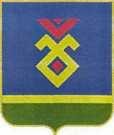 Администрация сельского поселения Акбердинский сельсовет муниципального района Иглинский районРеспублика Башкортостан